Комитет по развитию и интеллектуальной собственности (КРИС)Девятнадцатая сессияЖенева, 15 – 19 мая 2017 г.РЕЗЮМЕ ПРЕДСЕДАТЕЛЯ 	Девятнадцатая сессия КРИС состоялась 15–19 мая 2017 г.  В работе сессии приняли участие 95 государств-членов и 29 наблюдателей.  Сессию открыл заместитель Генерального директора, курирующий Сектор развития ВОИС, г-н Марио Матус.	В рамках пункта 2 повестки дня Комитет избрал Постоянного представителя Туниса при Отделении Организации Объединенных Наций в Женеве посла Валида Дудеша в качестве Председателя, а советника Генерального директора Государственного агентства по интеллектуальной собственности Республики Молдова г-на Игора Молдована – в качестве заместителя Председателя.	В рамках пункта 3 повестки дня Комитет принял проект повестки дня, содержащийся в документе CDIP/19/1 Prov.2.  	В рамках пункта 4 повестки дня Комитет принял проект отчета о восемнадцатой сессии КРИС, содержащийся в документе CDIP/18/11 Prov., с исправлением, внесенным по просьбе делегации Китая.	В рамках пункта 5 повестки дня Комитет заслушал общие заявления делегаций, которые вновь заявили о своей поддержке Повестки дня в области развития и усилий Организации, направленных на ее реализацию, и подтвердили свои позиции по различным вопросам, находящимся на рассмотрении Комитета.  Ряд делегаций выразили удовлетворение по поводу успешного проведения 12 мая 2017 г. «Круглого стола, посвященного технической помощи и укреплению потенциала:  обмен опытом и информацией об инструментарии и методиках» во исполнение решения Комитета.  Они высоко оценили качество этой встречи с точки зрения ее организации и содержательной части.  	В рамках пункта 6 повестки дня Комитет рассмотрел следующее:Отчет Генерального директора о ходе реализации Повестки дня в области развития, содержащийся в документе CDIP/19/2.  Документ представил заместитель Генерального директора Марио Матус.  Заместитель Генерального директора подчеркнул, что порядка 21 процента бюджета ВОИС на двухлетний период 2016–2017 гг. направлено на деятельность, связанную с развитием.  Он рассказал о сотрудничестве ВОИС с системой Организации Объединенных Наций (ООН) в целом и работе, ведущейся в данный момент с другими межправительственными организациями.  Далее он информировал присутствующих о прогрессе, достигнутом в рамках шести проектов КРИС, находящихся на этапе реализации.  Комментируя отчет, ряд делегаций призвали повысить число проектов КРИС.  Делегации также просили пояснить, какие методы используются для количественной оценки воздействия деятельности в области технической помощи.  Более того, они просили представлять в будущих отчетах Генерального директора конкретные сведения об участии ВОИС в международных форумах.  Заместитель Генерального директора отметил, что государства-члены должны предлагать Комитету свои проекты.  Он также принял к сведению другие замечания и заверил присутствующих, что соответствующие меры будут приняты.Отчет об оценке проекта «Интеллектуальная собственность (ИС) и управление образцами для развития бизнеса в развивающихся и наименее развитых странах (НРС)», содержащийся в документе CDIP/19/4.  Комитет принял к сведению указанный отчет.  Комитет рекомендовал продолжить реализацию данного проекта в рамках второго этапа.  Секретариату была предоставлена возможность самому оценить, каким образом целесообразно организовать эту работу:  в виде второго этапа проекта или в рамках регулярной деятельности Организации.  Комитет поручил Секретариату доложить на его следующей сессии о рекомендуемом порядке выполнения решения Комитета по вопросу о реализации второго этапа. Отчет о ходе реализации новых видов деятельности ВОИС, связанных с использованием авторского права в целях содействия доступу к информационному и творческому контенту, содержащийся в документе CDIP/19/8.  Комитет с удовлетворением принял к сведению содержащуюся в документе информацию и одобрил предложенное в нем решение относительно дальнейшей работы.7.	В рамках пункта 6 (i) повестки дня Комитет рассмотрел следующее:7.1	Возможные улучшения веб-страницы, посвященной технической помощи ВОИС, предложенные в документе CDIP/19/10.  Комитет принял к сведению содержащуюся в документе информацию.  Секретариату было поручено осуществить предложенные улучшения с учетом замечаний, сделанных делегациями, и доложить о результатах Комитету.7.2	Презентацию Секретариата о независимой экспертной оценке исследований, которые проводятся по заказу ВОИС и которые используются при оказании технической помощи.  Комитет приветствовал презентацию и выразил благодарность за предоставленную Секретариатом информацию.В рамках пункта 7 повестки дня Комитет рассмотрел следующее: 8.1	Отчет о рекомендациях, вынесенных по результатам независимого анализа выполнения рекомендаций Повестки дня в области развития, содержащийся в документе CDIP/19/3.  Комитет постановил:  (i) принять рекомендации 3, 4, 6, 7, 8, 9, 10 и 12;  (ii) отложить обсуждение рекомендаций 5 и 11 до следующей сессии Комитета;  и (iii) одобрить рекомендации 1 и 2 с целью их выполнения на следующей сессии Комитета.Комитет постановил также, чтобы Секретариат (i) ежегодно представлял отчеты о ходе выполнения принятых рекомендаций, которые его касаются;  (ii) запрашивал разъяснения относительно порядка выполнения рекомендаций, по которым требуется решение государств-членов, и чтобы КРИС и государства-члены:  (i) продолжили обсуждение рекомендаций, которые пока не приняты;  (ii) обсудили способы и стратегии выполнения принятых рекомендаций;  (iii) определили процедуры представления отчетности и проведения обзора; и  (iv) проводили обзор достигнутого прогресса.8.2	Обобщенную характеристику мероприятий, реализованных по линии сотрудничества Юг-Юг в рамках Всемирной организации интеллектуальной собственности, содержащуюся в документе CDIP/19/5.  Комитет принял к сведению содержащуюся в документе информацию. 8.3	Доклад о вкладе ВОИС в осуществление целей в области устойчивого развития (ЦУР) и выполнение связанных с ними задач, содержащийся в документе CDIP/19/6.  Комитет принял к сведению информацию, представленную в документе.  Секретариат дал разъяснения в ответ на ряд замечаний, касающихся содержания доклада, и принял к сведению предложения относительно улучшений для повышения качества будущих отчетов и последующей работы в этой области. 8.4	Предложение Африканской группы о проведении международной конференции по интеллектуальной собственности и развитию на двухлетней основе, содержащееся в документе CDIP/19/7.  Комитет постановил продолжить обсуждение на своей следующей сессии и рекомендовал Африканской группе переработать этот документ с учетом замечаний, высказанных в ходе сессии, для его дальнейшего рассмотрения. 8.5	Предложенный Южной Африкой проект «Управление объектами интеллектуальной собственности и передача технологии:  содействие эффективному использованию интеллектуальной собственности в развивающихся странах, НРС и странах с переходной экономикой», содержащийся в документе CDIP/19/11.  Комитет принял предложенный проект с поправкой в пункте 4 раздела 2.3 «Стратегия осуществления», отраженной в документе CDIP/19/11/Rev.8.6	Решение Генеральной Ассамблеи ВОИС по вопросам, касающимся КРИС, содержащееся в документах CDIP/12/5 и CDIP/18/10.  Комитет принял решение, отраженное в приложении к настоящему документу.8.7	Обсуждение путей достижения ЦУР на будущих сессиях КРИС.  Комитет постановил продолжить обсуждение данного вопроса, включая просьбу о его включении в повестку дня в качестве постоянного пункта. 8.8	Обсуждение пункта 5 Совместного предложения делегаций Соединенных Штатов Америки, Австралии и Канады относительно деятельности, связанной с передачей технологии, содержащегося в приложении I к документу CDIP/18/6 Rev.  Комитет постановил продолжить обсуждение на своей следующей сессии.  Он постановил также, чтобы Секретариат подготовил и распространил к следующей сессии КРИС компиляцию материалов о существующих национальных, региональных и международных платформах обмена технологиями и их лицензирования, а также о связанных с ними проблемах, затрагивающих, в частности, развивающиеся страны и НРС. 9.	По пункту 8 повестки дня, касающемуся дальнейшей работы, Комитет согласовал перечень вопросов и документов к следующей сессии. 10.	Комитет отметил, что проект отчета о девятнадцатой сессии будет подготовлен Секретариатом и препровожден постоянным представительствам государств-членов, а также размещен в электронной форме на веб-сайте ВОИС для ознакомления с ним государств-членов, межправительственных организаций (МПО) и НПО.  Комментарии к проекту отчета должны быть представлены в письменной форме в Секретариат, желательно за восемь недель до начала следующей сессии.  Затем проект отчета будет рассмотрен на предмет его принятия на девятнадцатой сессии Комитета.11.	Настоящее резюме вместе с резюме о работе восемнадцатой сессии и отчетом Генерального директора будет представлять собой отчет Комитета для Генеральной Ассамблеи.[Дополнение следует]Решение по вопросам, касающимся КРИС, для рассмотрения Генеральной Ассамблеей ВОИС:«Генеральная Ассамблея ВОИС:(i)	напоминает о своем решении 2007 г. об учреждении Комитета по развитию и интеллектуальной собственности, содержащемся в документе A/43/13 Rev., и своем решении о механизмах координации, мониторинга, оценки и представления отчетности, содержащемся в документе WO/GA/39/7, и подтверждает свое намерение добиться их полного выполнения;(ii)	подтверждает принципы, изложенные в документе WO/GA/39/7, приложение II;(iii)	подтверждает право каждого государства-члена выражать свое мнение в любом комитете ВОИС;(iv)	принимает к сведению итоги состоявшегося обсуждения по вопросам, указанным в документе CDIP/18/10;  и (v)	постановляет включить в повестку дня КРИС новый пункт «ИС и развитие» для обсуждения согласованных Комитетом вопросов, связанных с ИС и развитием, а также вопросов, определенных Генеральной Ассамблеей».[Конец дополнения и документа]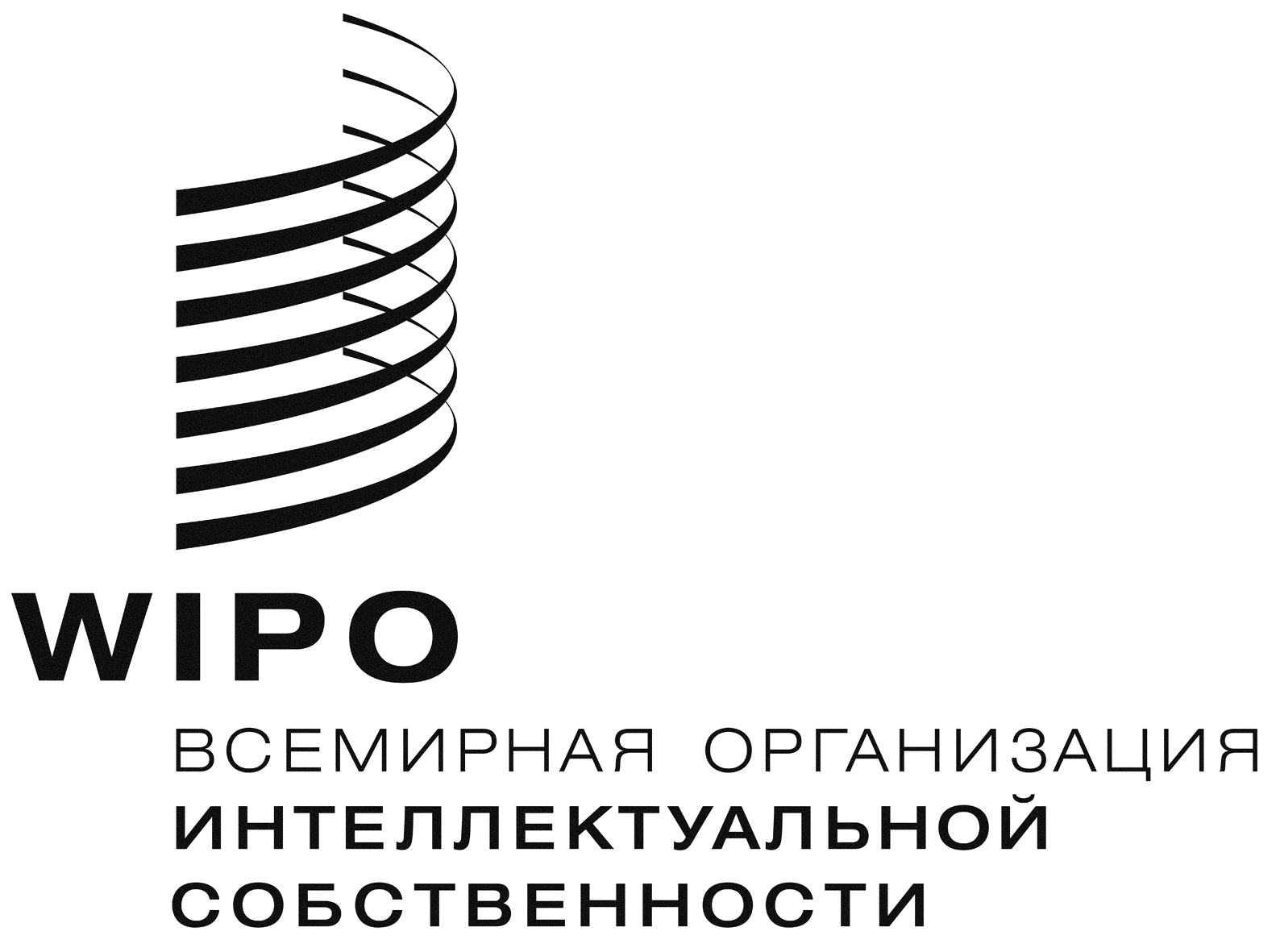 Rоригинал:  английскийоригинал:  английскийоригинал:  английскийдата: 19 мая 2017 г.дата: 19 мая 2017 г.дата: 19 мая 2017 г.